Milí deváťáci, tady je ZÁPIS z dnešní online hodiny. Je to pokračování zápisu z minulého týdne. Takže dnes nepíšeme nadpis a pokračujeme v zápisu „Přehled minerálů“.4) Oxidy a hydroxidy:	magnetit = magnetovec (Fe3O4)			hematit = krevel (Fe2O3)			korund (Al2O3)			smolinec (UO2)cínovec (SnO2)křemen (SiO2) – odrůdy: ametyst, růženín, záhněda, křišťál, citrín, achát, jaspisopál (SiO2 . n H2O)limonit = hnědel (Fe2O3 . n H2O)5) Uhličitany = karbonáty (soli):	kalcit (CaCO3)6) Sírany = sulfáty (soli):		sádrovec (CaSO4 . 2 H2O)7) Fosforečnany:			apatit					tyrkys8) Křemičitany (soli):			složité sloučeniny – živce, granáty, slídy9) Minerály organického původu: 	jantarA aby Vás OPAKOVÁNÍ bavilo, něco jsem pro Vás vytvořila (podržte „Ctrl“ a poté klikněte na „Opakování 1“ a „Opakování 2“). Ať to hezky jde. Opakování 1Opakování 2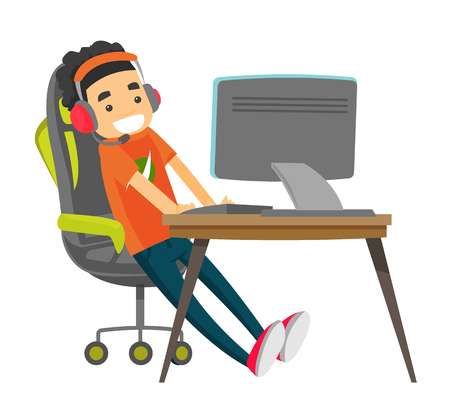 